Новогодние мероприятия25 и 26 декабря 2018 года в МБДОУ «Детский сад № 6 «Светлячок» прошли новогодние утренники. Подготовка началась задолго до наступления праздников. Воспитатели с детьми разучивали стихотворения, песни и танцы. Огромную работу провели по оформлению детского сада. На утренниках царила  праздничная атмосфера и новогоднее настроение. Появление Деда Мороза и Снегурочки вызвало огромную радость и восторг в душе каждого ребёнка. Кульминационным моментом праздника, конечно же, было вручение новогодних подарков!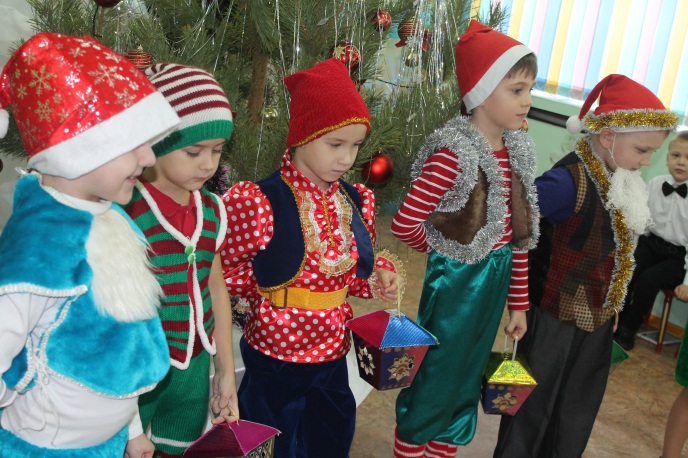 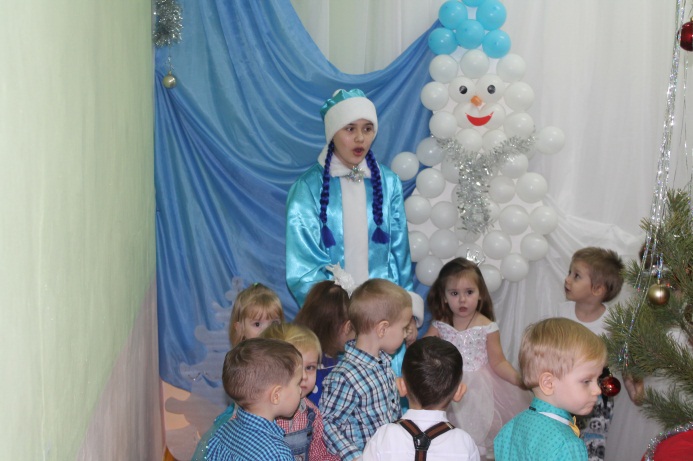 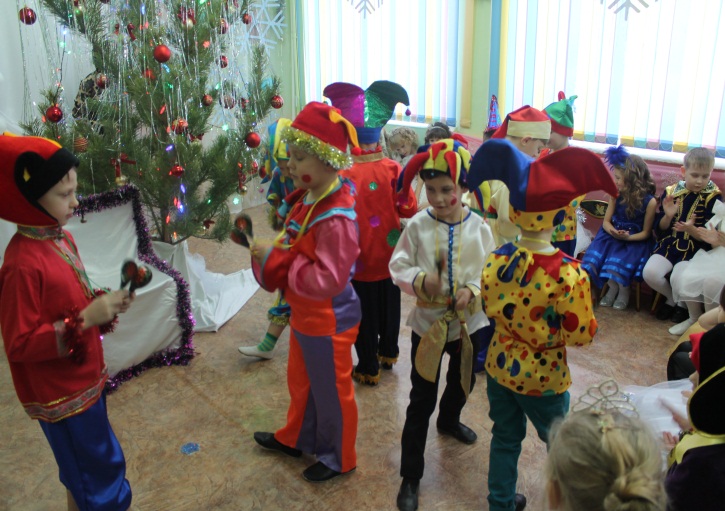 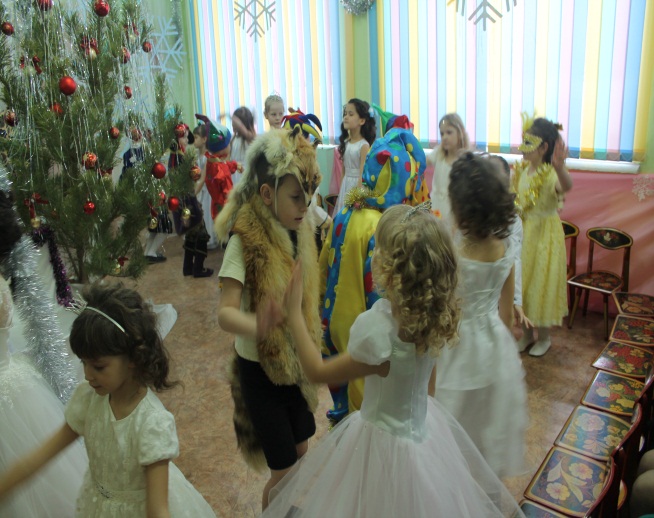 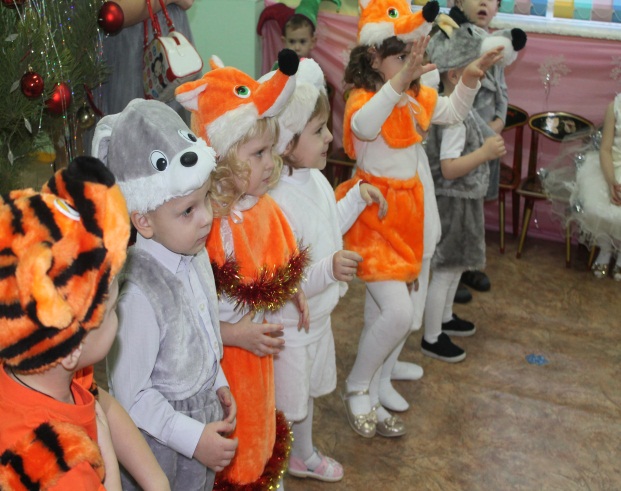 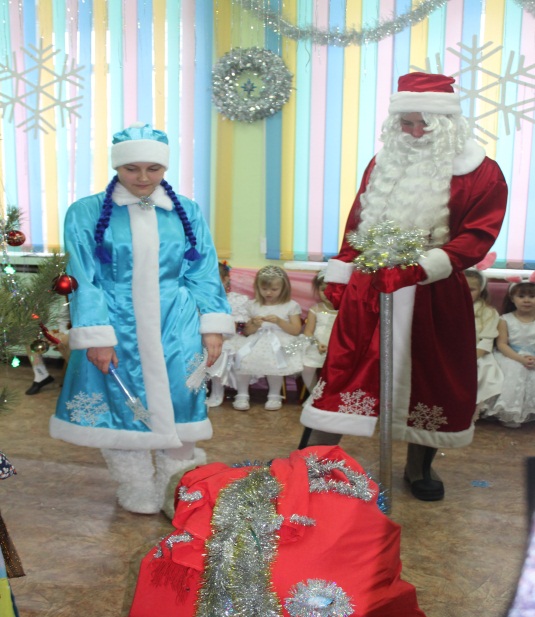 С Новым годом!2019